S A M O D Z I E L N Y    P U B L I C Z N Y    Z A K Ł A D    O P I E K I    Z D R O W O T N E J W    M Y Ś L E N I C A C H32-400 Myślenice, ul. Szpitalna 2, informacja (012) 27-30-355, 27-30-205 sekretariat 37-20-670, 37-20-671, fax. 27-21-855  NIP: 681-169-06-68, REGON: 000300570                                          Dział zamówień publicznych i umówe-mail: dzp@szpitalmyslenice.pl                                                                                                                                                Zamawiający: Samodzielny Publiczny Zakład Opieki Zdrowotnej w Myślenicach 32-400 Myślenice, ul. Szpitalna 2FORMULARZ OFERTYdla zamówienia publicznego nr 43/TP/22Dostawy narzędzi endoskopowychCzęść nr 1- dostawy narzędzi endoskopowych* Zamówienie wykonamy za cenę netto: ............................................................................... zł. słownie netto ........................................................................................................................ zł.brutto .................................................................................. zł. (kwota zawiera podatek VAT)słownie brutto ....................................................................................................................... zł.Termin dostawy cito …… godzin Termin przydatności …….miesięcyCzęść nr 2 – dostawy narzędzie endoskopowych * Zamówienie wykonamy za cenę netto: ............................................................................... zł. słownie netto ........................................................................................................................ zł.brutto .................................................................................. zł. (kwota zawiera podatek VAT)słownie brutto ....................................................................................................................... zł.Termin dostawy cito …… godzin Termin przydatności …….miesięcy*Należy wypełnić i załączyć zamieszczone w swz opisy szczegółowe, stanowiące załącznik nr 1 do SWZ, które stanowią treść oświadczenia woli (treść oferty). Niedołączenie do oferty załącznika nr 1 spowoduje odrzucenie ofertyOświadczamy, co następuje: Oświadczamy, że nie jesteśmy /jesteśmy* :                                                                                                            mikroprzedsiębiorstwem /małym przedsiębiorstwem / średnim przedsiębiorstwem*.       *Niepotrzebne skreślićOświadczamy, iż zaakceptowaliśmy termin realizacji przedmiotu umowy wskazany 
w SWZ oraz w projektowanych postanowieniach umowy.Oświadczamy, że zapoznaliśmy się ze Specyfikacją Warunków Zamówienia i nie wnosimy do niej zastrzeżeń oraz zdobyliśmy konieczne informacje do przygotowania oferty.Oświadczamy, że jesteśmy związani niniejszą ofertą na czas wskazany w Specyfikacji Warunków Zamówienia.Oświadczamy, że zawarte w Specyfikacji Warunków Zamówienia w projektowane postanowienia umowy zostały przez nas zaakceptowane i zobowiązujemy się w przypadku wyboru naszej oferty do zawarcia umowy w miejscu i terminie wyznaczonym przez Zamawiającego. Oświadczamy, iż zamierzamy zlecić podwykonawcy następujące części zamówienia(wypełnić tylko w przypadku realizacji zamówienia przy udziale podwykonawców) część ………………………………… nazwa podwykonawcy ………………..Integralną część niniejszej oferty stanowią dokumenty wymagane treścią SWZ tj.:……………………………..9. 	Oświadczam, że wypełniłem obowiązki informacyjne przewidziane w art. 13 lub art. 14 RODO wobec osób fizycznych, od których dane osobowe bezpośrednio lub pośrednio pozyskałem w celu ubiegania się o udzielenie zamówienia publicznego w niniejszym postępowaniu.Dokument musi zostać opatrzony kwalifikowanym podpisem elektronicznym, podpisem zaufanym lub podpisem osobistymZałącznik nr 3 do SWZ Wykonawca:……………………………….……………………………………….………………………………………………(pełna nazwa/firma, adres, w zależności od podmiotu: NIP/PESEL, KRS/CEiDG)......................, ......................miejsce	dniaOŚWIADCZENIE O NIEPODLEGANIU WYKLUCZENIU Z POSTĘPOWANIAO KTÓRYM MOWA W ART. 125 UST. 1 USTAWY Z DNIA 11 WRZEŚNIA 2019R. PRAWO ZAMÓWIEŃ PUBLICZNYCHOświadczenie o niepodleganiu wykluczeniuOświadczam, że Wykonawca nie podlega wykluczeniu na podstawie:-	art. 108 ust. 1 pkt 1-6 Ustawy PZP;-	art. 109 ust. 1 pkt ....... Ustawy PZP -     art. 7 ust. 1 ustawy z dnia 13 kwietnia 2022 r. o szczególnych rozwiązaniach w zakresie przeciwdziałania wspieraniu agresji na Ukrainę oraz służących ochronie bezpieczeństwa narodowego.(JEŻELI DOTYCZY NALEŻY WSKAZAĆ KONKRETNY PUNKT USTAWY PZP)Informacja na temat podwykonawców niebędących podmiotami udostępniającymi zasoby (JEŻELI DOTYCZY)Informuję, że podwykonawca niebędący podmiotem udostępniającym zasoby nie podlega wykluczeniu na podstawie:-	art. 108 ust. 1 pkt 1-6 Ustawy PZP;-	art. 109 ust. 1 pkt ........ Ustawy PZP. -     art. 7 ust. 1 ustawy z dnia 13 kwietnia 2022 r. o szczególnych rozwiązaniach w zakresie przeciwdziałania wspieraniu agresji na Ukrainę oraz służących ochronie bezpieczeństwa narodowego.(JEŻELI DOTYCZY NALEŻY WSKAZAĆ KONKRETNY PUNKT USTAWY)Oświadczam, że wszystkie informacje podane w powyższych oświadczeniach są aktualne i zgodne z prawdą oraz zostały przedstawione z pełną świadomością konsekwencji wprowadzenia Zamawiającego w błąd przy przedstawianiu informacji.Informacja na temat podmiotów, na których zasoby Wykonawca się powołuje (JEŻELI DOTYCZY)Oświadczenie o spełnianiu warunkówOświadczam, że w zakresie w jakim udostępniam zasoby, spełniam warunki udziału w postępowaniu określone w pkt ....... SWZ. (NALEŻY WSKAZAĆ KONKRETNY PUNKT SWZ)Oświadczenie o niepodleganiu wykluczeniuInformuję, że jako podmiot udostępniający zasoby nie podlegam wykluczeniu na podstawie:-	art. 108 ust. 1 pkt 1-6 Ustawy PZP;-	art. 109 ust. 1 pkt ........ Ustawy PZP. -     art. 7 ust. 1 ustawy z dnia 13 kwietnia 2022 r. o szczególnych rozwiązaniach w zakresie przeciwdziałania wspieraniu agresji na Ukrainę oraz służących ochronie bezpieczeństwa narodowego.(JEŻELI DOTYCZY NALEŻY WSKAZAĆ KONKRETNY PUNKT USTAWY PZP)Pouczenie o odpowiedzialności karnej Art. 297 § 1 Kodeksu karnego (Dz. U. Nr 88 poz. 553 z późn. zm.):„Kto w celu uzyskania dla siebie lub kogo innego, od banku lub jednostki organizacyjnej prowadzącej podobną działalność gospodarczą na podstawie ustawy albo od organu lub instytucji dysponujących środkami publicznymi – kredytu, pożyczki pieniężnej, poręczenia, gwarancji, akredytywy, dotacji, subwencji, potwierdzenia przez bank zobowiązania wynikającego z poręczenia lub z gwarancji lub podobnego świadczenia pieniężnego na określony cel gospodarczy, elektronicznego instrumentu płatniczego lub zamówienia publicznego, przedkłada podrobiony, przerobiony, poświadczający nieprawdę albo nierzetelny dokument albo nierzetelne, pisemne oświadczenie dotyczące okoliczności o istotnym znaczeniu dla uzyskania wymienionego wsparcia finansowego, instrumentu płatniczego lub zamówienia, podlega karze pozbawienia wolności od 3 miesięcy do lat 5.”Dokument musi zostać opatrzony kwalifikowanym podpisem elektronicznym, podpisem zaufanym lub podpisem osobistym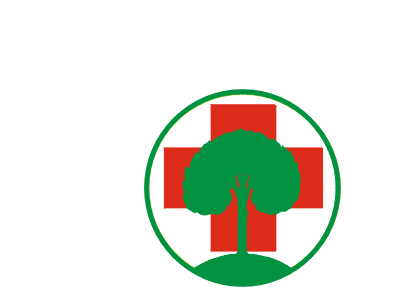 